П О С Т А Н О В Л Е Н И ЕПРАВИТЕЛЬСТВАКАМЧАТСКОГО КРАЯ             г. Петропавловск-КамчатскийПРАВИТЕЛЬСТВО ПОСТАНОВЛЯЕТ:1. Внести в часть 4 приложения к постановлению Правительства Камчатского края от 05.04.2011 № 121-П «Об установлении расходного обязательства Камчатского края по предоставлению родителям или иным законным представителям ребенка частичной компенсации расходов, связанных с приобретением путевок в загородные стационарные детские оздоровительные лагеря, расположенные за пределами Камчатского края, на территории Российской Федерации» изменение, изложив ее в следующей редакции:«4. Частичная компенсация расходов, связанных с приобретением путевок в детские оздоровительные лагеря, предоставляется родителям или иным законным представителям ребенка при самостоятельном приобретении ими путевки в детские оздоровительные лагеря в размере 26 460 рублей, а в случае, если стоимость путевки менее 26 460 рублей, - в размере фактической стоимости путевки.».2. Настоящее постановление вступает в силу через 10 дней после дня его официального опубликования.Губернатор Камчатского края 	 	                                            В.И. ИлюхинИсп. Рыбка Светлана Александровнателефон: +7 (4152) 42-06-23Министерство образования и молодежной политики Камчатского края Пояснительная запискак проекту постановления Правительства Камчатского края«О внесении изменения в приложение к постановлению Правительства Камчатского края «Об установлении расходного обязательства Камчатского края по предоставлению родителям или иным законным представителям ребенка частичной компенсации расходов, связанных с приобретением путевок в загородные стационарные детские оздоровительные лагеря, расположенные за пределами Камчатского края, на территории Российской Федерации»Настоящий проект постановления Правительства Камчатского края разработан в целях уточнения отдельных положений постановления Правительства Камчатского края от 05.04.2011 № 121-П «Об установлении расходного обязательства Камчатского края по предоставлению родителям или иным законным представителям ребенка частичной компенсации расходов, связанных с приобретением путевок в загородные стационарные детские оздоровительные лагеря, расположенные за пределами Камчатского края, на территории Российской Федерации».Настоящим проектом постановления предлагается изменить порядок определения размера частичной компенсации расходов, связанных с приобретением путевок в детские оздоровительные лагеря, предоставляемой родителям или иным законным представителям ребенка при самостоятельном приобретении ими путевки в загородные стационарные детские оздоровительные лагеря, расположенные за пределами Камчатского края, на территории Российской Федерации.Действующей редакцией постановления предусмотрено, что субсидия предоставляется в размере 90% от средней стоимости путевки в оздоровительные лагеря на территории Камчатского края, установленной постановлением Правительства Камчатского края на очередной финансовый год, а в случае, если указанная средняя стоимость путевки превышает фактическую стоимость путевки, - в размере 90 % фактической стоимости путевки.Средняя стоимости путевки в оздоровительные лагеря устанавливалась постановлением Правительства Камчатского края от 30.01.2017 № 35-П «Об утверждении Порядка предоставления юридическим лицам - загородным стационарным детским оздоровительным лагерям, расположенным на территории Камчатского края, субсидий из краевого бюджета в целях финансового обеспечения затрат в связи с предоставлением услуг по отдыху и оздоровлению детей».Постановлением Правительства Камчатского края от 12.03.2019 № 117-П в обозначенное постановление внесено изменение, которым взамен ранее установленной средней стоимости путевки в оздоровительные лагеря, на 2019 год установлена стоимость 1 дня пребывания ребенка в оздоровительном лагере в размере 1260 рублей. До внесения данных изменений максимальная сумма частичной компенсации расходов, связанных с приобретением путевок в загородные стационарные детские оздоровительные лагеря, расположенные за пределами Камчатского края, на территории Российской Федерации, составляла 26 460 рублей. В связи с изложенным, предлагаем закрепить в постановлении Правительства Камчатского края от 05.04.2011 № 121-П максимальную сумму частичной компенсации, без отсылочной нормы.Реализация настоящего проекта постановления не потребует дополнительного финансирования из средств краевого бюджета. Настоящий проект постановления размещен на Едином портале проведения независимой антикоррупционной экспертизы и общественного обсуждения проектов нормативных правовых актов Камчатского края в информационно-телекоммуникационной сети «Интернет» для обеспечения возможности проведения независимой антикоррупционной экспертизы в срок с 18.06.2019 по 27.06.2019. В соответствии с постановлением Правительства Камчатского края от 06.06.2013 № 233-П «Об утверждении Порядка проведения оценки регулирующего воздействия проектов нормативных правовых актов и нормативных правовых актов Камчатского края» настоящий проект постановления в оценке регулирующего воздействия не нуждается.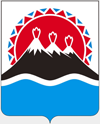 №О внесении изменения в приложение к постановлению Правительства Камчатского края от 05.04.2011 № 121-П «Об установлении расходного обязательства Камчатского края по предоставлению родителям или иным законным представителям ребенка частичной компенсации расходов, связанных с приобретением путевок в загородные стационарные детские оздоровительные лагеря, расположенные за пределами Камчатского края, на территории Российской Федерации»СОГЛАСОВАНО:Заместитель Председателя           Правительства Камчатского краяВ.И. СивакМинистр образования и молодежной политикиКамчатского краяА.Ю. КоротковаНачальник Главного правового управления Губернатора иПравительства Камчатского краяС.Г. Гудин